Lesson Plan: Text Structures Text StructuresRead the article to find one of the following text structures. Draw the graphic organizer and record your notes inside. Then, explain how you know you chose the right structure. Example: Your turn!  Comparing Text StructuresRead the articles to find one of the following text structures. Draw the graphic organizer and record your notes inside for each text. Compare the text structures of the two texts.Text 1: ______________________________      Text 2: _______________________________Compare and contrast the text structures of these two texts.
___________________________________________________________________________________________________________________________________________________________________________________________________________________________________________________________________________________________________________________________________________________________________________________________________________________________________________________________________________________________________________________________________________________________CCSS Connections:ELA 5MaterialsAny Inspire My Kids story“Text Structures” WorksheetDurationApproximately 1 hour Grade Level4th-5th NOTE: The 3rd grade standard is more like the 2nd grade standard. Check out the K-2 lesson plan. ActivitiesObjectiveI will describe the overall structure of the text. (5th- I will compare the structure of 2 texts.)    Mini-lesson/ vocab10 min.Introduce the different text structures.Share examples of connections that have meaning to the students. Some ideas might be: Problem/solution: Marco forgets his pencil, so a friend lends him one. 
Cause/effect: Maria trips on her untied shoelaces, so she falls down the stairs. 
Chronological: First, I got dressed. Then, I ate my breakfast. Finally, I went to school.
Compare/contrast: Sarah and Martin both have blond hair. Sarah is short, but Martin is tall. Practice Time25 min.Read the article. Before reading, tell students to listen for how the text is organized. Read the article all the way through, periodically stopping to ask comprehension questions to check for understanding. Discuss what parts are important. This is also an opportunity to discuss a particular character topic, if desired. Practice Time25 min.Analyze the pictures and video. Many articles have a video. Watch it and guide students to pay attention to the structure. You could stop the video at times to discuss the structure of a particular statement or group of statements. This would give students an opportunity to practice choosing a structure. Practice Time25 min.Practice determining a text structure.Discuss the video and demonstrate how to determine the overall text structure.  Demonstrate how to use one of the graphic organizers from the worksheet to record your notes. Demonstrate how to write a complete sentence (or more) from the notes to explain the text structure.Assess15 min. AssessAsk students to determine the text structure of the article. Students should draw a graphic organizer and record notes. In addition, students should put the information together into complete sentences.  Wrap-up 10 minStudents share their sentences with the group. Teacher can guide them to use a particular sentence structure to make the answer more complete (cause/effect, sequencing, etc)Extension for 5th grade5th graders are responsible for comparing the overall structure of two texts. In order to accomplish this, choose two Inspire My Kids texts on the same topic. Have students complete a graphic organizer for each and then compare the structure. Relationship Graphic OrganizersRelationship Graphic OrganizersChronologicalCause/ Effect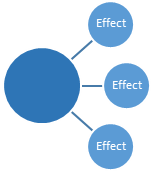 Problem/ SolutionCompare/ContrastGraphic Organizer & NotesExplain!The text structure is sequence. I know this because the article tells the events of Melanie’s career in order.                                                                                                                                Graphic Organizer & NotesExplain!________________________________________________________________________________________________________________________________________________________________________________________________________________________________________________________________________________________________________Relationship Graphic OrganizersRelationship Graphic OrganizersChronologicalCause/ Effect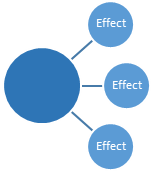 Problem/ SolutionCompare/ContrastGraphic Organizer & NotesGraphic Organizer & Notes